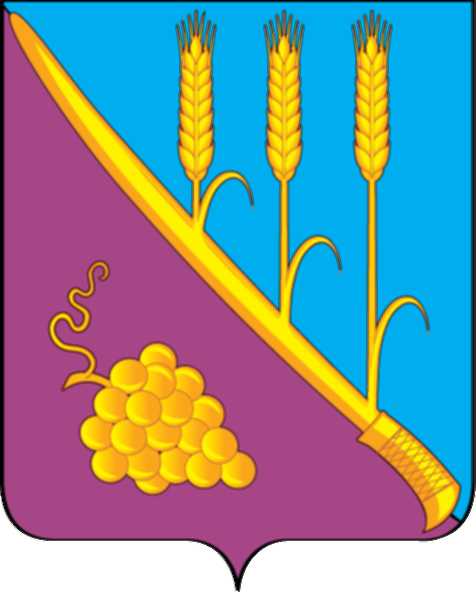 СОВЕТ СТАРОТИТАРОВСКОГО СЕЛЬСКОГО ПОСЕЛЕНИЯ ТЕМРЮКСКОГО РАЙОНАРЕШЕНИЕ № 129              XXVII  сессия                                                                       IVсозыва        «20» мая  2021 года                                                    ст.СтаротитаровскаяОб опубликовании проекта решения Совета Старотитаровского сельского  поселения Темрюкского района «О внесении изменений в Устав Старотитаровского сельского  поселения Темрюкского района», назначении даты проведения публичных слушаний, создании оргкомитета по проведению публичных слушаний, утверждении и опубликовании порядка учета предложений и участия граждан в обсуждении проекта решения Совета Старотитаровского сельского  поселения Темрюкского района «О внесении изменений в Устав Старотитаровского сельского поселения Темрюкского района», создании рабочей группы по учету предложений по проекту решения Совета Старотитаровского сельского поселения Темрюкского района  «О внесении изменений в Устав Старотитаровского сельского поселения Темрюкского района»В целях приведения в соответствие с действующим законодательством Российской Федерации Устава Старотитаровского сельского поселения Темрюкского района, руководствуясь Федеральным законом от 6 октября 2003 года № 131-ФЗ «Об общих принципах организации местного самоуправления в Российской Федерации», решением XIVсессии Совета Старотитаровского сельского поселения Темрюкского района  I созыва от 28 августа 2006 года № 59 «Об утверждении положения о публичных слушаниях в Старотитаровском сельском поселении Темрюкского района», Совет Старотитаровского сельского поселения Темрюкского района р е ш и л:1.Официально опубликовать проект решения Совета Старотитаровского сельского поселения Темрюкского района «О внесении изменений в Устав Старотитаровского сельского поселения Темрюкского района»                        (приложение № 1).2.Назначить  проведение публичных слушаний по теме «Рассмотрение проекта  решения  Совета  Старотитаровского сельского поселения Темрюкского района  «О  внесении   изменений в Устав  Старотитаровского сельского поселения Темрюкского района» на 10 июня 2021 года.3.Создать оргкомитет по проведению публичных слушаний по теме:«Рассмотрение проекта решения Совета Старотитаровского сельского поселения Темрюкского района «О внесении изменений в Устав Старотитаровского сельского поселения Темрюкского района» (приложение №2).4.Утвердить и опубликовать порядок учета предложений и участия граждан в обсуждении проекта решения Совета Старотитаровского сельского  поселения Темрюкского района «О внесении изменений в Устав Старотитаровского сельского поселения Темрюкского района» (приложение № 3).5. Создать рабочую группу по учету предложений по проекту решения Совета Старотитаровского сельского поселения Темрюкского района «О внесении изменений в Устав Старотитаровского сельского поселения Темрюкского района» (приложение № 4).6. Контроль за выполнением решения «Об опубликовании проекта решения Совета Старотитаровского сельского  поселения Темрюкского района «О внесении изменений в Устав Старотитаровского сельского  поселения Темрюкского района», назначении даты проведения публичных слушаний, создании оргкомитета по проведению публичных слушаний, утверждении и опубликовании порядка учета предложений и участия граждан в обсуждении проекта решения Совета Старотитаровского сельского  поселения Темрюкского района «О внесении изменений в Устав Старотитаровского сельского поселения Темрюкского района», создании рабочей группы по учету предложений по проекту решения Совета  Старотитаровского сельского поселения Темрюкского района  «О внесении изменений в Устав Старотитаровского сельского поселения Темрюкского района»возложить на заместителя главы Старотитаровского сельского поселения Темрюкского района Опарину Т.И. и постоянную комиссию Совета Старотитаровского сельского поселения Темрюкского района по вопросам обеспечения законности, правопорядка, охраны прав и свобод граждан, развитию местного самоуправления (Калинин). 7. Официально опубликовать настоящее решение в периодическом печатном издании газете «Станичная газета» и официально опубликовать (разместить) на официальном сайте муниципального образования Темрюкский район в информационно-телекоммуникационной сети «Интернет», на официальном сайте Старотитаровского сельского поселения Темрюкского района8.Решение   вступает   в   силу   после   его   официального опубликования.« ___»_________________2021год           « ___»____________________2021 годПриложение № 1к решению  XXVII  сессииСовета Старотитаровского сельского поселения Темрюкского района от «20» мая  2021 г. № 129СОВЕТ СТАРОТИТАРОВСКОГО СЕЛЬСКОГО ПОСЕЛЕНИЯТЕМРЮКСКОГО РАЙОНАР Е Ш Е Н И Е  № ____        ______ сессия                                                                             IV  созыва  « ____» _________  2021 года                                             ст. СтаротитаровскаяО внесении изменений в Устав Старотитаровского сельского поселения Темрюкского районаВ целях приведения Устава Старотитаровского сельского поселения Темрюкского района в соответствие с действующим законодательством, в соответствии с пунктом 1 части 10 статьи 35, статьей 44 Федерального закона           от 6 октября 2003 года  № 131-ФЗ "Об общих принципах организации местного самоуправления в Российской Федерации" Совет Старотитаровского сельского поселения Темрюкского района РЕШИЛ:1. Внести в Устав Старотитаровского сельского поселения Темрюкского района, принятый решением Совета Старотитаровского сельского поселения Темрюкского района от 6 апреля 2017 года № 273 в редакции решения LX сессии Совета Старотитаровского сельского поселения Темрюкского района                III созыва от 30мая 2018 года № 389, решения LXXVII сессии Совета Старотитаровского сельского поселения Темрюкского района  III созыва                   от 14 июня 2019 года № 478, решения XVI сессии Совета Старотитаровского сельского поселения Темрюкского района IV созыва от 4 сентября 2020 года                 № 74 ), изменения, согласно приложению.2. Контроль за выполнением настоящего решения возложить на постоянную комиссию Совета Старотитаровского сельского поселения Темрюкского района по вопросам обеспечения законности, правопорядка, охраны прав и свобод граждан, развитию местного самоуправления (Калинин) и заместителя главы Старотитаровского сельского поселения Темрюкского района Т.И.Опарину.3. Настоящее решение вступает в силу после его официального опубликования, произведенного после государственной регистрации.Глава Старотитаровского сельского     Председатель Совета Старотитаровскогопоселения Темрюкского района           сельского поселения Темрюкского района_________________    А.Г.Титаренко        _________________ И.А.ПетренкоПриложение к решениюСовета Старотитаровского сельскогопоселения Темрюкского районаот 20 мая 2021 года № 129Изменения в Устав Старотитаровского сельскогопоселения Темрюкского района1. Часть 1 статьи 9 «Права органов местного самоуправления поселения на решение вопросов, не отнесенных к вопросам местного значения поселений» дополнить пунктами 16 и 17 следующего содержания:«16) предоставление сотруднику, замещающему должность участкового уполномоченного полиции, и членам его семьи жилого помещения на период замещения сотрудником указанной должности;17) осуществление мероприятий по оказанию помощи лицам, находящимся в состоянии алкогольного, наркотического или иного токсического опьянения.».2. Часть 9 статьи 16 «Территориальное общественное самоуправление» дополнить пунктом 7 следующего содержания:«7) обсуждение инициативного проекта и принятие решения по вопросу о его одобрении.».3. Статью 16 «Территориальное общественное самоуправление» дополнить частью 10.1 следующего содержания:«10.1. Органы территориального общественного самоуправления могут выдвигать инициативный проект в качестве инициаторов проекта.».4. Часть 1 статьи 18 «Собрание граждан» после слов «должностных лиц местного самоуправления,» дополнить словами «обсуждения вопросов внесения инициативных проектов и их рассмотрения,».5. Часть 2 статьи 18 «Собрание граждан» дополнить абзацем следующего содержания:«В собрании граждан по вопросам внесения инициативных проектов и их рассмотрения вправе принимать участие жители соответствующей территории поселения, достигшие шестнадцатилетнего возраста. Порядок назначения и проведения собрания граждан в целях рассмотрения и обсуждения вопросов внесения инициативных проектов определяется нормативным правовым актом Совета.».6. Часть 1 статьи 19 «Конференция граждан (собрание делегатов)» после слов «должностных лиц местного самоуправления» дополнить словами «, обсуждения вопросов внесения инициативных проектов и их рассмотрения».7. Часть 2 статьи 20 «Опрос граждан» дополнить абзацем следующего содержания:«В опросе граждан по вопросу выявления мнения граждан о поддержке инициативного проекта вправе участвовать жители поселения или его части, в которых предлагается реализовать инициативный проект, достигшие шестнадцатилетнего возраста.».8. Часть 3 статьи 20 «Опрос граждан» дополнить пунктом 3 следующего содержания:«3) жителей поселения или его части, в которых предлагается реализовать инициативный проект, достигших шестнадцатилетнего возраста, - для выявления мнения граждан о поддержке данного инициативного проекта.».9. Часть 5 статьи 20 «Опрос граждан» изложить в следующей редакции:«5. Решение о назначении опроса граждан принимается Советом. Для проведения опроса граждан может использоваться официальный сайт поселения в информационно-телекоммуникационной сети «Интернет». В нормативном правовом акте Совета о назначении опроса граждан устанавливаются:1) дата и сроки проведения опроса;2) формулировка вопроса (вопросов), предлагаемого (предлагаемых) при проведении опроса;3) методика проведения опроса;4) форма опросного листа;5) минимальная численность жителей муниципального образования, участвующих в опросе;6) порядок идентификации участников опроса в случае проведения опроса граждан с использованием официального сайта поселения в информационно-телекоммуникационной сети «Интернет».».10. Пункт 1 части 7 статьи 20 «Опрос граждан» дополнить словами «или жителей поселения»:11. Часть 1 статьи 21.1 «Сход граждан» дополнить пунктом 4 следующего содержания:«4) в соответствии с законом Краснодарского края на части территории населенного пункта, входящего в состав поселения, по вопросу введения и использования средств самообложения граждан на данной части территории населенного пункта.».12. Первое предложение части 2 статьи 21.1 «Сход граждан» дополнить словами «(либо части его территории)».13. Дополнить статью 21.1 «Сход граждан» частью 3 следующего содержания:«3. Сход граждан, предусмотренный пунктом 4 части 1 настоящей статьи, может созываться Советом по инициативе группы жителей соответствующей части территории населенного пункта численностью не менее 10 человек.Границы части территории населенного пункта, входящего в состав поселения, на которой может проводится сход граждан по вопросу введения и использования средств самообложения граждан, определяются Советом с учетом критериев, установленных Законом Краснодарского края.».14. Дополнить Устав статьей 21.2 следующего содержания:«Статья 21.2. Инициативные проекты1. В целях реализации мероприятий, имеющих приоритетное значение для жителей поселения или его части, по решению вопросов местного значения или иных вопросов, право решения которых предоставлено органам местного самоуправления, в администрацию может быть внесен инициативный проект. Порядок определения части территории поселения, на которой могут реализовываться инициативные проекты, устанавливается нормативным правовым актом Совета.2. С инициативой о внесении инициативного проекта вправе выступить инициативная группа численностью не менее десяти граждан, достигших шестнадцатилетнего возраста и проживающих на территории поселения, органы территориального общественного самоуправления, староста сельского населенного пункта (далее - инициаторы проекта). Минимальная численность инициативной группы может быть уменьшена нормативным правовым актом Совета. Право выступить инициатором проекта в соответствии с нормативным правовым актом Совета может быть предоставлено также иным лицам, осуществляющим деятельность на территории поселения.3. Инициативный проект должен содержать следующие сведения:1) описание проблемы, решение которой имеет приоритетное значение для жителей поселения или его части;2) обоснование предложений по решению указанной проблемы;3) описание ожидаемого результата (ожидаемых результатов) реализации инициативного проекта;4) предварительный расчет необходимых расходов на реализацию инициативного проекта;5) планируемые сроки реализации инициативного проекта;6) сведения о планируемом (возможном) финансовом, имущественном и (или) трудовом участии заинтересованных лиц в реализации данного проекта;7) указание на объем средств местного бюджета в случае, если предполагается использование этих средств на реализацию инициативного проекта, за исключением планируемого объема инициативных платежей;8) указание на территорию поселения или его часть, в границах которой будет реализовываться инициативный проект, в соответствии с порядком, установленным нормативным правовым актом Совета;9) иные сведения, предусмотренные нормативным правовым актом Совета.4. Инициативный проект до его внесения в администрацию подлежит рассмотрению на собрании или конференции граждан, в том числе на собрании или конференции граждан по вопросам осуществления территориального общественного самоуправления, в целях обсуждения инициативного проекта, определения его соответствия интересам жителей поселения или его части, целесообразности реализации инициативного проекта, а также принятия собранием или конференцией граждан решения о поддержке инициативного проекта. При этом возможно рассмотрение нескольких инициативных проектов на одном собрании или на одной конференции граждан.Нормативным правовым актом Совета может быть предусмотрена возможность выявления мнения граждан по вопросу о поддержке инициативного проекта также путем опроса граждан, сбора их подписей.Инициаторы проекта при внесении инициативного проекта в администрацию прикладывают к нему соответственно протокол собрания или конференции граждан, результаты опроса граждан и (или) подписные листы, подтверждающие поддержку инициативного проекта жителями поселения или его части.5. Информация о внесении инициативного проекта в администрацию подлежит опубликованию (обнародованию) и размещению на официальном сайте поселения в информационно-телекоммуникационной сети «Интернет» в течение трех рабочих дней со дня внесения инициативного проекта в администрацию и должна содержать сведения, указанные в части 3 настоящей статьи, а также об инициаторах проекта. Одновременно граждане информируются о возможности представления в администрацию своих замечаний и предложений по инициативному проекту с указанием срока их представления, который не может составлять менее пяти рабочих дней. Свои замечания и предложения вправе направлять жители поселения, достигшие шестнадцатилетнего возраста. В случае, если администрация не имеет возможности размещать указанную информацию в информационно-телекоммуникационной сети «Интернет», указанная информация размещается на официальном сайте муниципального образования Темрюкский район. 6. Инициативный проект подлежит обязательному рассмотрению администрацией в течение 30 дней со дня его внесения. Администрация по результатам рассмотрения инициативного проекта принимает одно из следующих решений:1) поддержать инициативный проект и продолжить работу над ним в пределах бюджетных ассигнований, предусмотренных решением о местном бюджете, на соответствующие цели и (или) в соответствии с порядком составления и рассмотрения проекта местного бюджета (внесения изменений в решение о местном бюджете);2) отказать в поддержке инициативного проекта и вернуть его инициаторам проекта с указанием причин отказа в поддержке инициативного проекта.7. Администрация принимает решение об отказе в поддержке инициативного проекта в одном из следующих случаев:1) несоблюдение установленного порядка внесения инициативного проекта и его рассмотрения;2) несоответствие инициативного проекта требованиям федеральных законов и иных нормативных правовых актов Российской Федерации, законов и иных нормативных правовых актов Краснодарского края, уставу;3) невозможность реализации инициативного проекта ввиду отсутствия у органов местного самоуправления необходимых полномочий и прав;4) отсутствие средств местного бюджета в объеме средств, необходимом для реализации инициативного проекта, источником формирования которых не являются инициативные платежи;5) наличие возможности решения описанной в инициативном проекте проблемы более эффективным способом;6) признание инициативного проекта не прошедшим конкурсный отбор.8. Администрация вправе, а в случае, предусмотренном пунктом 5 части 7 настоящей статьи, обязана предложить инициаторам проекта совместно доработать инициативный проект, а также рекомендовать представить его на рассмотрение органа местного самоуправления иного муниципального образования или государственного органа в соответствии с их компетенцией.9. Порядок выдвижения, внесения, обсуждения, рассмотрения инициативных проектов, а также проведения их конкурсного отбора устанавливается Советом.10. В отношении инициативных проектов, выдвигаемых для получения финансовой поддержки за счет межбюджетных трансфертов из краевого бюджета, требования к составу сведений, которые должны содержать инициативные проекты, порядок рассмотрения инициативных проектов, в том числе основания для отказа в их поддержке, порядок и критерии конкурсного отбора таких инициативных проектов устанавливаются нормативным правовым актом главы администрации (губернатора) Краснодарского края.11. В случае, если в администрацию внесено несколько инициативных проектов, в том числе с описанием аналогичных по содержанию приоритетных проблем, администрация организует проведение конкурсного отбора и информирует об этом инициаторов проекта.12. Проведение конкурсного отбора инициативных проектов возлагается на коллегиальный орган (комиссию), порядок формирования и деятельности которого определяется нормативным правовым актом Совета. Состав коллегиального органа (комиссии) формируется администрацией. При этом половина от общего числа членов коллегиального органа (комиссии) должна быть назначена на основе предложений Совета. Инициаторам проекта и их представителям при проведении конкурсного отбора должна обеспечиваться возможность участия в рассмотрении коллегиальным органом (комиссией) инициативных проектов и изложения своих позиций по ним.13. Инициаторы проекта, другие граждане, проживающие на территории поселения, уполномоченные собранием или конференцией граждан, а также иные лица, определяемые законодательством Российской Федерации, вправе осуществлять общественный контроль за реализацией инициативного проекта в формах, не противоречащих законодательству Российской Федерации.14. Информация о рассмотрении инициативного проекта администрацией, о ходе реализации инициативного проекта, в том числе об использовании денежных средств, об имущественном и (или) трудовом участии заинтересованных в его реализации лиц, подлежит опубликованию (обнародованию) и размещению на официальном сайте поселения в информационно-телекоммуникационной сети «Интернет». Отчет администрации об итогах реализации инициативного проекта подлежит опубликованию (обнародованию) и размещению на официальном сайте поселения в информационно-телекоммуникационной сети «Интернет» в течение 30 календарных дней со дня завершения реализации инициативного проекта. В случае, если администрация не имеет возможности размещать указанную информацию в информационно-телекоммуникационной сети «Интернет», указанная информация размещается на официальном сайте муниципального образования Темрюкский район, в состав которого входит поселение. 15. Источником финансового обеспечения реализации инициативных проектов, предусмотренных настоящей статьей, являются предусмотренные решением о местном бюджете бюджетные ассигнования на реализацию инициативных проектов, формируемые в том числе с учетом объемов инициативных платежей и (или) межбюджетных трансфертов из краевого бюджета, предоставленных в целях финансового обеспечения соответствующих расходных обязательств поселения.16. Реализация инициативных проектов может обеспечиваться также в форме добровольного имущественного и (или) трудового участия заинтересованных лиц.17. В случае, если инициативный проект не был реализован, инициативные платежи подлежат возврату лицам (в том числе организациям), осуществившим их перечисление в местный бюджет. В случае образования по итогам реализации инициативного проекта остатка инициативных платежей, не использованных в целях реализации инициативного проекта, указанные платежи подлежат возврату лицам (в том числе организациям), осуществившим их перечисление в местный бюджет.Порядок расчета и возврата сумм инициативных платежей, подлежащих возврату лицам (в том числе организациям), осуществившим их перечисление в местный бюджет, определяется нормативным правовым актом Совета.».15. Часть 10 статьи 28 «Организация работы Совета» изложить в следующей редакции:«10. Первую после выборов сессию созывает и готовит действующий председатель Совета.Первую после выборов сессию до избрания председателя Совета ведет председатель избирательной комиссии, организующей муниципальные выборы.».16. Часть 4 статьи 34 «Гарантии осуществления полномочий главы поселения, депутата Совета» изложить в следующей редакции:«4. Депутату Совета, осуществляющему свою деятельность на непостоянной основе, может производиться выплата денежной компенсации расходов на выполнение его депутатских полномочий в размере и порядке, определенными решением Совета. Депутат Совета, осуществляющий свою деятельность на непостоянной основе, освобождается от выполнения производственных или служебных обязанностей по месту основной работы на время осуществления депутатской деятельности. Депутату Совета для осуществления своих полномочий на непостоянной основе гарантируется сохранение места работы (должности) на период продолжительностью 3-х рабочих дней в месяц.».17. Часть 9 статьи 70 «Муниципальные заимствования, муниципальные гарантии» изложить в следующей редакции:«9. Программы муниципальных гарантий в валюте Российской Федерации и иностранной валюте являются приложением к решению о местном бюджете.».18. В части 3 статьи 71 «Исполнение местного бюджета» слово «Кассовое» заменить словом «Казначейское».19. Статью 74 «Управление муниципальным долгом» изложить в следующей редакции:«Статья 74. Управление муниципальным долгом1. Под управлением муниципальным долгом понимается деятельность уполномоченного органа местного самоуправления, направленная на обеспечение потребностей поселения в заемном финансировании, своевременное и полное исполнение муниципальных долговых обязательств, минимизацию расходов на обслуживание долга, поддержание объема и структуры обязательств, исключающих их неисполнение.2. Управление муниципальным долгом осуществляется администрацией.3. Учет и регистрация муниципальных долговых обязательств поселения осуществляются в муниципальной долговой книге.Ведение муниципальной долговой книги осуществляется финансовым органом поселения.4. Информация о долговых обязательствах вносится финансовым органом поселения в муниципальную долговую книгу в срок, не превышающий пяти рабочих дней с момента возникновения соответствующего обязательства.В муниципальную долговую книгу вносятся сведения об объеме долговых обязательств поселения по видам этих обязательств, о дате их возникновения и исполнения (прекращения по иным основаниям) полностью или частично, формах обеспечения обязательств, а также иная информация, состав которой, порядок и срок ее внесения в муниципальную долговую книгу устанавливаются администрацией.В муниципальной долговой книге в том числе учитывается информация о просроченной задолженности по исполнению муниципальных долговых обязательств.».Глава Старотитаровского сельскогопоселения Темрюкского района                                                 А.Г.Титаренко                     Приложение № 2к решению  XXVII  сессииСовета Старотитаровского сельского поселения Темрюкского района от «20» мая  2021 г. № 129СОСТАВоргкомитета по проведению публичных слушаний по теме:«Рассмотрение проекта решения Совета Старотитаровского сельского поселенияТемрюкского района «О внесении изменений в Устав Старотитаровского сельского  поселения Темрюкского района»ПОРЯДОКучета предложений и участия граждан в обсуждении проекта решения Совета Старотитаровского сельского  поселения Темрюкского района «О внесении изменений в Устав Старотитаровского сельского  поселения Темрюкского района»1. Население Старотитаровского сельского поселения Темрюкского района с момента опубликования (обнародования) проекта решения Совета Старотитаровского сельского поселения Темрюкского района «О внесении изменений в Устав Старотитаровского сельского поселения Темрюкского района», назначения даты проведения публичных слушаний, создания оргкомитета по проведению публичных слушаний, утверждения и опубликования порядка учета предложений и участия граждан в обсуждении проекта решения Совета Старотитаровского сельского  поселения Темрюкского района «О внесении изменений в Устав Старотитаровского сельского поселения Темрюкского района», создания рабочей группы по учету предложений по проекту решения Совета Старотитаровского сельского  поселения Темрюкского района «О внесении изменений в Устав Старотитаровского сельского поселения Темрюкского района» вправе участвовать в его обсуждении в следующих формах:1) проведения собраний граждан по месту жительства;2) массового обсуждения проекта решения Совета Старотитаровского сельского поселения Темрюкского района«О внесении изменений в Устав Старотитаровского сельского  поселения Темрюкского района»;3) в иных формах, не противоречащих действующему законодательству.       2. Предложения населения к опубликованному (обнародованному) проекту решения Совета Старотитаровского сельского  поселения Темрюкского района «О внесении изменений в Устав Старотитаровского сельского поселения Темрюкского района», могут вноситься в течение 20 дней со дня его опубликования (обнародования) в рабочую группу по учету предложений  по тексту проектарешения Совета Старотитаровского сельского поселения Темрюкского района «О внесении изменений в Устав Старотитаровского сельского поселения Темрюкского района» (далее – рабочая группа) и рассматриваются ею в соответствии с настоящим Порядком. 3. Внесенные предложения регистрируются рабочей группой. 4. Предложения должны соответствовать Конституции РФ, требованиям Федерального закона от 6 октября 2003 года № 131-ФЗ «Об общих принципах организации местного самоуправления в Российской Федерации», федеральному законодательству, законодательству Краснодарского края.5. Предложения должны соответствовать следующим требованиям:1) должны обеспечивать однозначное толкование положений проекта решения Совета Старотитаровского сельского поселения Темрюкского района «О внесении изменений в Устав Старотитаровского сельского поселения Темрюкского района»;2) не допускать противоречие либо несогласованность с иными положениями проекта решения Совета Старотитаровского сельского поселения Темрюкского района «О внесении изменений в Устав Старотитаровского сельского  поселения Темрюкского района».6. Предложения, внесенные с нарушением требований и сроков, предусмотренных настоящим Порядком, могут быть оставлены без рассмотрения.7. По итогам изучения, анализа и обобщения внесенных предложений рабочей группой составляется заключение.8. Заключение комиссии должно содержать следующие положения:1) общее количество поступивших предложений;2) количество поступивших предложений, оставленных в соответствии с настоящим Порядком без рассмотрения;3) отклоненные предложения ввиду несоответствия требованиям, предъявляемым настоящим Порядком;4) предложения, рекомендуемые рабочей группой к отклонению;5) предложения, рекомендуемые рабочей группой для внесения в текст проекта решения Совета Старотитаровского сельского  поселения Темрюкского района «О внесении изменений в Устав Старотитаровского сельского поселения Темрюкского района».9. Рабочая группа представляет в Совет Старотитаровского сельского  поселения Темрюкского района свое заключение с приложением всех поступивших предложений.10. Перед решением вопроса о принятии (включении в текст проекта решения Совета Старотитаровского сельского поселения Темрюкского района «О внесении изменений в Устав Старотитаровского сельского поселения Темрюкского района»)или отклонении предложений Совет Старотитаровского сельского поселения Темрюкского района в соответствии с Регламентом заслушивает доклад представителя рабочей группы на сессии Совета Старотитаровского сельского поселения Темрюкского района.11. Итоги рассмотрения поступивших предложений с обязательным содержанием принятых (включенных в проект решения Совета Старотитаровского сельского поселения Темрюкского района «О внесении измененийв Устав Старотитаровского сельского поселения Темрюкского района») предложений подлежат официальному опубликованию (обнародованию).Глава Старотитаровского сельскогопоселения Темрюкского района                                                   А.Г.ТитаренкоПриложение № 4к решению XXVII  сессииСовета Старотитаровского сельского поселения Темрюкского района от «20»  мая  2021 г. № 129СОСТАВрабочей группы по учету предложений по проекту решения Совета Старотитаровскогосельского  поселения Темрюкского района«О внесении измененийв Устав Старотитаровского сельского поселения Темрюкского района»Глава Старотитаровскогосельскогопоселения Темрюкского района                                           А.Г.ТитаренкоГлава Старотитаровского сельского поселения Темрюкского района				      _____________________А.Г.ТитаренкоПредседатель Совета Старотитаровского сельского поселения Темрюкского района__________________И.А.ПетренкоПетренко Инга Анатольевна-	Пелипенко Ольга Николаевна- председатель Совета Старотитаровского сельского поселения Темрюкского района;начальник общего отдела администрации Старотитаровского сельского поселения Темрюкского района;КалининМихаил Анатольевич-депутат Совета Старотитаровского сельского поселения Темрюкского района;Чуб Лариса Петровна                           -депутат Совета Старотитаровского сельского поселения Темрюкского района;БондаренкоМарина Васильевна-Глава Старотитаровского сельского поселения Темрюкского районадепутат Совета Старотитаровского сельского поселения Темрюкского района                             А.Г.ТитаренкоПриложение № 3к решению  XXVII  сессииСовета Старотитаровского сельского    поселения Темрюкского района от «20» мая 2021 г. № 1291.Опарина Тамара Ивановна2.Кубрак Лидия Васильевна3.Батыцкий Алексей Николаевич4.Мойса Николай Николаевич 5.Кулик Светлана Владимировна- заместитель главы Старотитаровского сельского поселения Темрюкского района, руководитель рабочей группы;- начальник финансового отдела администрации Старотитаровского сельского поселения Темрюкского района- депутат Совета Старотитаровского сельского поселения Темрюкского района;- депутат Совета Старотитаровского сельского поселения Темрюкского района;- депутат Совета Старотитаровского сельского поселения Темрюкского района